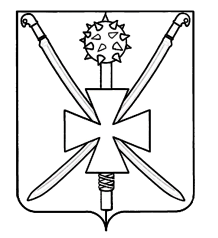 АДМИНИСТРАЦИЯ АТАМАНСКОГО СЕЛЬСКОГО ПОСЕЛЕНИЯ ПАВЛОВСКОГО РАЙОНА    ПОСТАНОВЛЕНИЕот  05.04.2018г.                                                                                                 № 42ст-ца АтаманскаяОб утверждении ведомственной целевой программы «Развитие физической культуры и спорта на территории Атаманского сельского поселения Павловского района в 2018 году»	В соответствии с Федеральным законом от 06 октября 2003 года № 131-ФЗ «Об общих принципах организации местного самоуправления в Российской Федерации», Уставом Атаманского сельского поселения Павловского района, решением Совета Атаманского сельского поселения Павловского района от 05 апреля 2018 года № 59/181 «О внесении изменений в решение Совета Атаманского сельского поселения Павловского района от 12 декабря 2017 года № 53/168 «О бюджете  Атаманского сельского поселения Павловского района на 2018 год», постановляю:          1. Утвердить ведомственную целевую программу «Развитие физической культуры и спорта на территории Атаманского сельского поселения Павловского района в 2018 году» (приложение № 1).2. Утвердить Перечень мероприятий ведомственной целевой программы «Развитие физической культуры и спорта на территории Атаманского сельского поселения Павловского района в 2018 году» (приложение № 2).3. Обнародовать настоящее постановление на официальном сайте администрации Атаманского сельского поселения Павловского района www.atamanskoesp.ru.          4. Контроль за выполнением настоящего постановления оставляю за собой.5. Постановление вступает в силу с момента подписания.Глава  Атаманского сельского поселения  Павловского района                                                                                    Е.А. Сахно